通联中国学校业余电台奖状 申请表通联/收听信息列表我声明：以上信息准确无误，我完成了以上所列全部双向通联记录并获得了对方确认凭证，所有通联均符合本人电台执照和所在国家（地区）之无线电管理规定。姓名呼号电子邮件通讯地址奖状种类奖状形式No.CallsignDateBandModeRemarks12345678910日期签名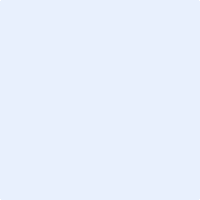 